БОЙОРОК	РАСПОРЯЖЕНИЕ№65ф                                                                                      от25   сентября  2019г«О назначении  ответственного  лица за  ввод  адресных  сведений   в  систему  ФИАС »    В соответствии  с  распоряжением Правительства Российской  Федерации  от 10.06.2011г №1011-р,  Порядком  ведения   адресной  системы   и  предоставления   содержащейся  в  ней  адресной информации , Назначить  ответственной  за  ввод  адресных  сведений в систему  ФИАС  специалиста  1  категории  администрации  Зарипову  Эльвиру  Сулпановну с распоряжением  ознакомлен(а)__________________Глава   администрации: ________________И.А.ШаяхметовБАШКОРТОСТАН РЕСПУБЛИКАЫ ИШЕМБАЙ РАЙОНЫ МУНИЦИПАЛЬ РАЙОНЫКӨҘӘН АУЫЛ СОВЕТЫ АУЫЛ БИЛӘМӘҺЕ ХАКИМИӘТЕ453234,Башкортостан Республикаһы, Ишембай районы, Көҙән ауылы,Совет урамы,46.Тел.; 8(34794) 73-243, факс 73-200.Е-mail: kuzansp@rambler.ru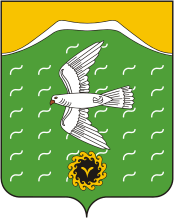 АДМИНИСТРАЦИЯСЕЛЬСКОГО ПОСЕЛЕНИЯКУЗЯНОВСКИЙ СЕЛЬСОВЕТ МУНИЦИПАЛЬНОГО РАЙОНАИШИМБАЙСКИЙ РАЙОН РЕСПУБЛИКИ БАШКОРТОСТАН453234, Ишимбайский район, с.Кузяново,ул. Советская, 46.Тел.:8(34794) 73-243, факс 73-200Е-mail: kuzansp@rambler.ru